～保健指導の対象となる皆様へ～保健師や管理栄養士による生活習慣改善のサポートを受けてみませんか？糖尿病は、初期段階では自覚症状が現れない場合が多く、気づいたときには糖尿病に伴う腎症や網膜症などの合併症を発症して、人工透析や失明などで日常生活に影響が出る恐れがあります。これらの状態を防ぐためには、適切な治療だけでなく、生活習慣の改善がとても重要です。そのため、○○健康保険は、皆様の糖尿病が重症化しないよう、かかりつけ医と連携した生活習慣改善のサポート（保健指導）を行っています。○○健康保険の保健師や管理栄養士等が、あなたに合った食事や運動のアドバイスを行います。この機会にぜひ受けてみませんか？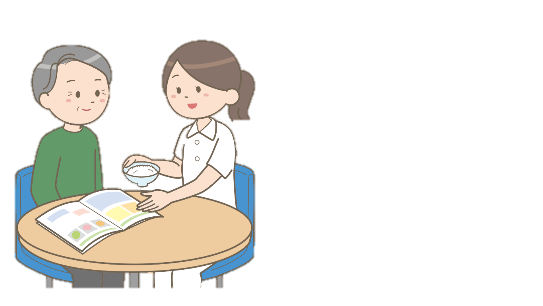 